BEREMO  O  ŠPORTU IN  S  ŠPORTNIKI – BRALNI TEDEN 2018»Branje je za duha to, kar je telovadba za telo.«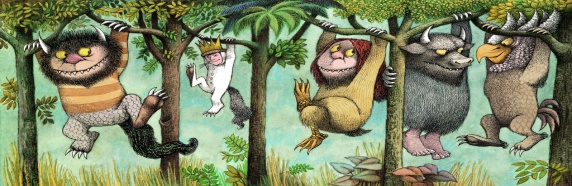 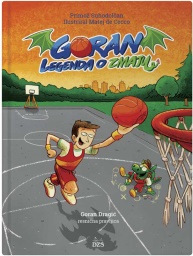 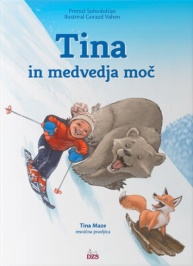 Ponedeljek, 9. 4. UVOD V BRALNI TEDENTorek, 10. 4. BRALNO POTOVANJE PO BRALNIH  OTOČKIH (DEŽELA BRANJA)Sreda, 11. 4. POGOVOR O KOŠARKI  IN O KNJIGIČetrtek, 12. 4. PREDSTAVA BUTALCIPetek, 13. 4. BEREMO S PETROMV bralnem tednu: ŠPORTNI BRALNI KOTIČEK NA RAZREDNI STOPNJI, NA PREDMETNI STOPNJI IN V ZBORNICIOrganizatorka bralnega tedna: Zdenka Skrt Sodelujejo: Mira Tratnik, Martina Vidmar, Lidija Kacin, Živa Caruso, Mira Rejec, Leon Pisk